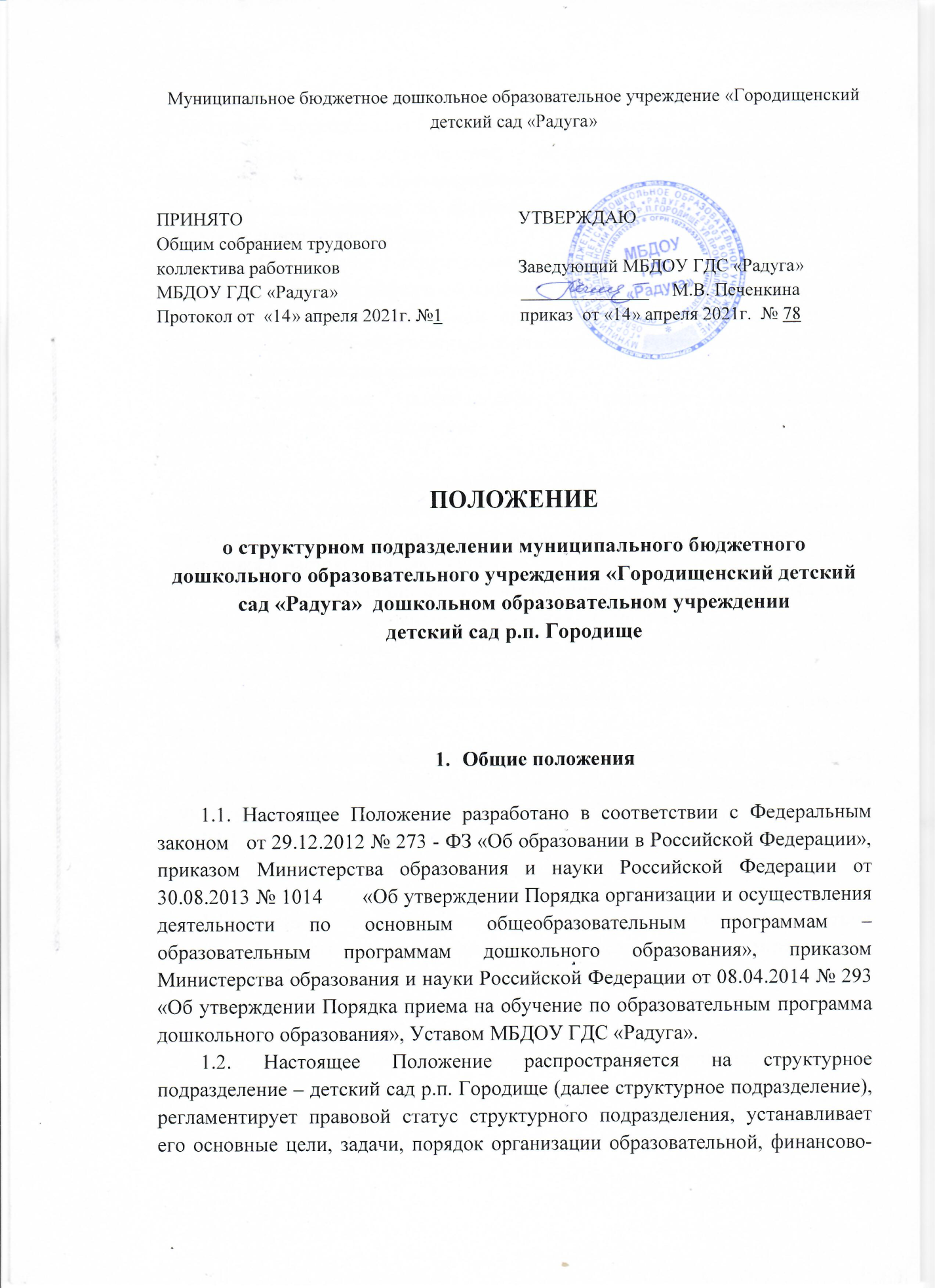 хозяйственной деятельности, а также права и ответственность руководителя структурного подразделения – дошкольного образовательного учреждения.1.3. Структурное подразделение – не является юридическим лицом и приобретает права на образовательную и воспитательную деятельность с момента выдачи лицензии на осуществление образовательной деятельности образовательному учреждению.1.4. Структурное подразделение – создается для обеспечения преемственности дошкольного образования и начального общего образования, целостного процесса  социальной адаптации, жизненного определения и становления личности обучающихся образовательного учреждения с учетом их интересов, возможностей и желаний.1.5. Структурное подразделение – создается образовательным учреждением по согласованию с Администрацией муниципального образования.1.6. Структурное подразделение – организует свою деятельность в соответствии с действующим законодательством Российской Федерации, нормативными актами в области образования, Уставом образовательного учреждения и настоящим Положением.1.7. Решение о реорганизации и ликвидации структурного подразделения – дошкольного образовательного учреждения принимается Учредителем и допускается на основании положительного заключения комиссии по оценке последствий такого решения.1.8. Положение о структурном подразделении –  утверждается приказом образовательного учреждения.1.9. Оборудование и оснащение структурного подразделения производится в строгом соответствии с требованиями действующих стандартов, правил, норм и инструкций по охране труда и производственной санитарии.1.10. Структурное подразделение – имеет собственную номенклатуру дел, которая утверждается руководителем образовательного учреждения, самостоятельно ведет делопроизводство. 1.11. Руководитель структурного подразделения – несет ответственность за ведение документации, за управление инфраструктурой, материально-технической базой в рамках деятельности структурного подразделения – дошкольного образовательного учреждения.2. Цели и задачи структурного подразделения2.1. Основными целями деятельности структурного подразделения являются осуществление образовательной деятельности посредством реализации основной образовательной программы дошкольного образования, присмотр и уход за детьми.   А так же формирование общей культуры, развитие физических, интеллектуальных, нравственных, эстетических и личностных качеств, формирование предпосылок учебной деятельности, сохранение и укрепление здоровья детей дошкольного возраста.2.2. Для достижения целей, предусмотренных пунктом 2.1. настоящего Положения, структурное подразделение – дошкольное образовательное учреждение осуществляет следующие основные виды деятельности:- образовательная деятельность по основной образовательной программе дошкольного образования;- присмотр и уход за детьми (комплекс мер по организации питания и хозяйственно-бытового обслуживания детей, обеспечению соблюдения ими личной гигиены и режима дня). 2.2.1.Структурное подразделение детский сад р.п. Городище вправе осуществлять, в том числе за счет средств физических и юридических лиц, следующие виды деятельности, не являющиеся основными:- образовательную деятельность по дополнительным общеразвивающим программам;- оказание в соответствии с законодательством Российской Федерации платных образовательных услуг, не установленных муниципальным заданием;- организацию работы различных студий, групп, творческих объединений, направленных на всестороннее развитие гармоничной личности; - создание различных кружков, секций, групп по укреплению здоровья;- оказание консультационных, информационных и маркетинговых услуг в образовательной сфере деятельности, в том числе детям, не посещающим дошкольное учреждение;- осуществление спортивной и физкультурно-оздоровительной деятельности; - организацию и проведение праздников, развлечений, ярмарок, выставок, выставок-продаж, конференций, семинаров и иных аналогичных мероприятий. 2.3. Основными задачами структурного подразделения являются:- охрана и укрепление физического и психического здоровья детей, в том числе их эмоционального благополучия;-  обеспечение равных возможностей для полноценного развития каждого ребёнка в период дошкольного детства  независимо  от  места   жительства, пола, нации, языка, социального статуса, психофизиологических  и   других особенностей (в том числе ограниченных возможностей здоровья);-   обеспечение  преемственности   целей,   задач   и     содержания образования, реализуемых в  рамках  образовательных  программ   различных уровней  (далее  -  преемственность  основных  образовательных   программ дошкольного и начального общего образования);-  создание благоприятных условий развития детей в соответствии с их возрастными и индивидуальными  особенностями  и  склонностями,   развития способностей и  творческого  потенциала  каждого  ребёнка  как   субъекта отношений с самим собой, другими детьми, взрослыми и миром;-  объединение обучения и воспитания  в  целостный   образовательный процесс на основе духовно-нравственных  и  социокультурных    ценностей и принятых в обществе правил и норм поведения в интересах человека, семьи, общества;-  формирование общей культуры личности детей, в том числе ценностей здорового  образа  жизни,   развития   их   социальных,     нравственных, эстетических,  интеллектуальных,  физических  качеств,    инициативности, самостоятельности и ответственности  ребёнка,  формирования   предпосылок учебной деятельности;-  обеспечение вариативности и разнообразия содержания  Программ   и организационных форм дошкольного образования,  возможности   формирования Программ различной направленности с учётом образовательных потребностей, способностей и состояния здоровья детей;-  формирование социокультурной среды, соответствующей   возрастным, индивидуальным, психологическим и физиологическим особенностям детей;-  обеспечение психолого-педагогической поддержки семьи и повышение компетентности родителей (законных представителей) в вопросах развития и образования, охраны и укрепления здоровья детей.Образовательная деятельность структурного подразделения3.1. Обучение и воспитание в структурном подразделении ведется на русском языке. 3.2. Структурное подразделение – дошкольное образовательное учреждение самостоятельно в выборе форм, средств и методов обучения и воспитания в пределах, установленных Федеральным законом от 29.12.2012 № 273- ФЗ «Об образовании в Российской Федерации». 3.3. Образовательная деятельность по основным образовательным программам дошкольного образования осуществляется в группах общеразвивающей направленности. 3.4. Содержание образовательного процесса в структурном подразделении определяется образовательной программой дошкольного образования, разрабатываемой, принимаемой и реализуемой им самостоятельно в соответствии с федеральным государственным образовательным стандартом дошкольного образования и с учетом соответствующих примерных образовательных программ. 3.5. Структурное подразделение  ежегодно разрабатывает план работы структурного подразделения, который принимается на Педагогическом Совете, утверждается приказом образовательного учреждения.3.6. Организация образовательного процесса в структурном подразделении регламентируется календарным учебным графиком, учебным планом и расписанием образовательной деятельности, разрабатываемыми структурным подразделением  и утверждаемыми руководителем образовательного учреждения.3.7. Руководство и контроль выполнения календарного учебного графика учебного плана и образовательной программы дошкольного образования осуществляет администрация структурного подразделения – дошкольного образовательного учреждения, образовательное учреждение.3.8. Освоение образовательных программ дошкольного образования не сопровождается проведением промежуточных аттестаций и итоговой аттестации воспитанников.3.9. Режим работы структурного подразделения – дошкольного образовательного учреждения: 12 часов, пятидневная рабочая неделя. Выходные дни: суббота, воскресенье.3.10. Количество и соотношение возрастных групп детей в структурном подразделении – дошкольном образовательном учреждении  определяется Учредителем образовательного учреждения.3.11. Структурное подразделение несет ответственность в установленном законодательством Российской Федерации порядке за невыполнение или ненадлежащее выполнение функций отнесенных к ее компетенции:- за реализацию не в полном объеме образовательной программы дошкольного образования в соответствии учебным планом;- качество реализуемых образовательных программ;- соответствие применяемых форм, методов и средств организации образовательного процесса возрастным, психофизиологическим особенностям, склонностям, способностям, интересам и потребностям детей;- жизнь и здоровье воспитанников, работников структурного подразделения – дошкольного образовательного учреждения во время образовательного процесса.Участники образовательных отношений в структурном подразделении 4.1. Участниками образовательных отношений в структурном подразделении являются воспитанники, педагогические работники, родители (законные представители) воспитанников.4.2. Воспитанники структурного подразделения зачисляются в детский сад р.п. Городище и отчисляются из него приказом руководителя МБДОУ ГДС «Радуга».4.3.Структурное подразделение обязано ознакомить поступающего и его родителей (законных представителей) с Уставом образовательного учреждения, настоящим Положением, лицензией на осуществление образовательной деятельности, свидетельством о государственной  регистрации, учебной документацией и другими документами регламентирующими осуществление образовательной деятельности в структурном подразделении.4.4. Для регистрации сведений о детях и родителях (законных представителях) и контроля движения контингента детей в образовательном учреждении ведется «Книга учета движения детей». «Книга учета движения детей» должна быть прошнурована, пронумерована и скреплена печатью образовательного учреждения.4.5. Ежегодно руководитель структурного подразделения – дошкольного образовательного учреждения обязан подводить итоги и зафиксировать их в «Книге учета движения детей»: сколько детей выбыло (в школу и по другим причинам), сколько детей принято в учреждение в течение года (на 1 сентября за прошедший учебный год).4.6. Педагогические работники являются членами Педагогического Совета структурного подразделения и могут участвовать в работе Педагогического Совета образовательного учреждения, методических и творческих объединений образовательного учреждения.4.7. Трудовые отношения работников структурного подразделения регулируются трудовыми договорами, условия которых не должны противоречить законодательству РФ.4.8. Права и обязанности работников структурного подразделения  определяются действующим законодательством, Уставом МБДОУ ГДС «Радуга»,  настоящим Положением, правилами внутреннего трудового распорядка, должностными инструкциями.4.9. Специалисты структурного подразделения – дошкольного образовательного учреждения несут в установленном законодательством РФ порядке персональную ответственность за:• невыполнение функций, определенных данным Положением и Уставом МБДОУ ГДС «Радуга», трудовым договором, должностными инструкциями;• реализацию в неполном объеме образовательных программ;• качество реализуемых образовательных программ;• жизнь и здоровье воспитанников во время пребывания их в структурном подразделении;• нарушение прав и свобод воспитанников структурного подразделения.Финансово-хозяйственная деятельность структурного подразделения5.1. Штатная структура подразделения утверждается руководителем образовательного учреждения.5.2. Текущие расходы структурного подразделения планируются в плане финансово-хозяйственной деятельности образовательного учреждения и оплачиваются из соответствующего бюджета.5.3. Структурное подразделение финансируется за счет бюджетных средств, в рамках финансирования образовательного учреждения, а также доходов, получаемых от деятельности в соответствии с планом ФХД образовательного учреждения.6. Руководитель (работник, на которого возложены обязанности по руководству структурным подразделением) структурного подразделения6.1. Управление структурным подразделением осуществляется руководителем учреждения, назначенным Распоряжением Учредителя. Он несет ответственность за выполнение задач, возложенных на структурное подразделение, финансовую, плановую и трудовую дисциплину в структурном подразделении в соответствии с правами и обязанностями воспитанников и работников, определяемыми Трудовым кодексом Российской Федерации. Руководитель  может делегировать назначенным приказом  работникам следующие виды полномочий:а) организацию взаимодействия структурного подразделения с организациями и предприятиями всех форм собственности, в рамках реализации поставленных перед структурным подразделением задач; б) издание проектов приказов и инструкций, обязательных для выполнения всеми работниками структурного подразделения. в)  назначение ответственных лиц:-за выполнение мероприятий гражданской обороны; -ведение воинского учета; -мероприятий по охране труда, техники общей и  пожарной безопасности; -ведение делопроизводства и хранение архивов;г) формирование контингента воспитанников структурного подразделения;д) осуществление приема детей и комплектование групп детьми в соответствии с их возрастом, состоянием здоровья, индивидуальными особенностями;е) ведение электронной очереди; ж) осуществление взаимосвязи с семьями воспитанников, общественными организациями и другими образовательными учреждениями по вопросам дошкольного образования;з) решение других вопросы текущей деятельности, не отнесенных к компетенции Учредителя и руководителя основного Учреждения.7. Перечень документов структурного подразделения7.1. Деятельность структурного подразделения регламентируют  следующие локальные акты:-  Устав образовательного учреждения;- Положение о структурном подразделении;- Положение о Родительском собрании;- Положение о Родительском комитете;- Положение об Общем собрании трудового коллектива;- Правила внутреннего трудового распорядка работников детского сада;- Положение об оплате труда ДОУ;- Положение о режиме занятий;- Положение о бракеражной комиссии;- Инструкции по пожарной безопасности;-Инструкции по правилам техники безопасности и охраны труда и другие локальные акты.7.2.Структурное подразделение разрабатывает и ведет следующие документы:      - Номенклатура дел структурного подразделения;      - Должностные инструкции работников;      -Документы по планированию деятельности структурного подразделения (планы всех видов).      - Документы отчетности;      - Публичный отчет (раздел дошкольного образования);      - Отчет о результатах самообследования (в части дошкольного образования);      - Результаты внутренних и внешних проверок, проведенных в структурном подразделении;      -  Перечень нормативной и технической документации (со сведениями об изменениях) и собственно документация структурного подразделения – дошкольного образовательного учреждения;      - Перечень оборудования.      - Сведения о проверках и ремонте оборудования, проверках состояния помещений структурного подразделения – дошкольного образовательного учреждения;      - иные документы, необходимые для полноценного функционирования  структурного подразделения.8. Порядок разработки, оформления, утверждения, и хранения Положения о структурном подразделении и изменений к нему8.1. Положение и вносимые в него изменения разрабатываются руководителем структурного подразделения.8.2. Положение  утверждается приказом образовательного учреждения.8.3. Утвержденное Положение о структурном подразделении хранится в структурном подразделении и у руководителя образовательного учреждения. 8.4. Положение должно быть заменено и заново утверждено в следующих случаях:– при изменении организационно-правового статуса, названия образовательного учреждения или структурного подразделения;– при реорганизации образовательного учреждения;– в результате внесения значительных изменений.